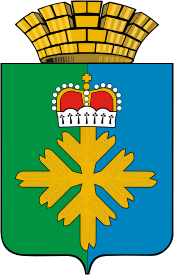 ПОСТАНОВЛЕНИЕАДМИНИСТРАЦИИ ГОРОДСКОГО ОКРУГА ПЕЛЫМВ соответствии со статьей 39.9 Земельного кодекса Российской Федерации от 25 октября 2001 года № 136-ФЗ, на основании решения Думы городского округа Пелым от 19.11.2015 № 62/34 «Об утверждении Положения «О порядке предоставления, использования земельных участков на территории городского округа Пелым», руководствуясь статьей 28 Устава городского округа Пелым, администрация городского округа Пелым ПОСТАНОВЛЯЕТ:1. Предоставить в постоянное (бессрочное) пользование муниципальному казенному учреждению культуры «Дом культуры п. Пелым»:- земельный участок с кадастровым номером 66:70:0101002:1132, расположенный по адресу: Свердловская область, г. Ивдель, пгт. Пелым, ул. Строителей, 15, общей площадью 2016 кв.м., балансовой стоимостью 3 151 995,84 руб.;- земельный участок с кадастровым номером 66:70:0101001:149, расположенный по адресу: Свердловская область, г. Ивдель, пгт. Пелым, ул. Фестивальная, 12, общей площадью 812 кв.м., балансовой стоимостью 976 235,12 руб.;- земельный участок с кадастровым номером 66:70:0101002:1124, расположенный по адресу: Свердловская область, город Ивдель, пгт. Пелым, ул. Чапаева, уч. 1, общей площадью 888 кв.м., балансовой стоимостью 1 388 379,12 руб.;- земельный участок с кадастровым номером 66:70:0101002:860, расположенный по адресу: Свердловская область, город Ивдель, пгт. Пелым, пер. Чапаева, д. 3, общей площадью 5 555кв.м., балансовой стоимостью 4 465 109 руб.;- земельный участок с кадастровым номером 66:70:0101002:122, расположенный по адресу: Свердловская область, город Ивдель, пгт. Пелым, пер. Чапаева, д. 2, общей площадью 1 225кв.м., балансовой стоимостью 1 066 105,25 руб.2. Признать утратившим силу постановление администрации городского округа Пелым от 05.12.2018 № 422 «О передаче имущества в оперативное управление Муниципальному казенному учреждению культуры «Дом культуры п. Пелым».3. Признать утратившим силу постановление администрации городского округа Пелым от 21.03.2019 № 86 «О закреплении имущества на праве оперативного управления за муниципальным казенным учреждением культуры «Дом культуры п. Пелым».4. Настоящее постановление опубликовать в информационной газете «Пелымский вестник», разместить на официальном сайте городского округа Пелым в информационно-телекоммуникационной сети «Интернет».5. Контроль за исполнением настоящего постановления возложить на заместителя главы администрации городского округа Пелым Т.Н. Баландину.И.о. главы администрациигородского округа Пелым                                                                  Т.Н. Баландинаот 14.07.2020 № 195п. ПелымО предоставлении земельных участков в постоянное (бессрочное) пользование 